Поздравляем призеров финалаXI Международного детского конкурса «Школьный патент – шаг в будущее!»:Номинация«Важное для обороны страны»  Номинация«Изобретение»Номинация«Интеллектуальные способности – НЕограниченные возможности»Номинация«Интервью со звездой»Номинация«Мастер дизайна»Номинация«Мастер слова»Номинация«Научно-исследовательская работа»Номинация«Проект малого инновационного предприятия»Номинация«Промышленный дизайн»Номинация«Режиссерский взгляд»Номинация«Самый креативный»Номинация«Сделай мир краше!»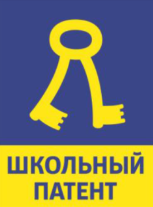 Региональная дирекцияМеждународного детского конкурса«Школьный патент – шаг в будущее!»В Республике Мордовия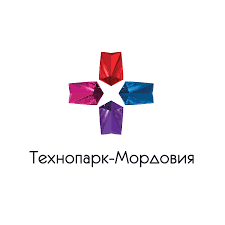 Место по итогам ФиналаПризерыПризерыРуководители работы1-еКочетков ЕгорСаранск, Лицей № 43Ширманкин Василий Григорьевич2-еАвдоничев Илья,  Диков Александр,Сигал НикитаСаранск, Лицей № 43Сырцова Светлана Викторовна3-еСмирнов ОлегСаранск,  РЦДОД-КванториумКазаков Александр Геннадьевич3-еАкопян РазмикСаранск,  РЦДОД-КванториумСмирнов Сергей АлександровичНаправление«Иные технические изделия, приборы и способы»1-5 кл.Направление«Иные технические изделия, приборы и способы»1-5 кл.Направление«Иные технические изделия, приборы и способы»1-5 кл.Направление«Иные технические изделия, приборы и способы»1-5 кл.Место по итогам ФиналаПризерыПризерыРуководители работы2-еТопоркова ЕвгенияРузаевка. ЦДОД «ЮНИТЭР»Цыганков Олег Викторович2-еСидоров Иванп. Чамзинка, «Дом детского творчества»Павлинов Юрий ВикторовичНаправление«Иные технические изделия, приборы и способы»6-7 кл.Направление«Иные технические изделия, приборы и способы»6-7 кл.Направление«Иные технические изделия, приборы и способы»6-7 кл.Направление«Иные технические изделия, приборы и способы»6-7 кл.Место по итогам ФиналаПризерыПризерыРуководители работы2-еМехонцев МихаилСаранск, Лицей № 43Ширманкин Василий ГригорьевичНаправление«Иные технические изделия, приборы и способы»8-11 кл.Направление«Иные технические изделия, приборы и способы»8-11 кл.Направление«Иные технические изделия, приборы и способы»8-11 кл.Направление«Иные технические изделия, приборы и способы»8-11 кл.Место по итогам ФиналаПризерыПризерыРуководители работыГран-приЗемляков Владимир, Лукьянов Дмитрий, Родькин Руслан, Харитонов АртемСаранск, РЦДОД-КванториумМасейкина Алена Александровна-1-еУютов ИльяСаранск, Лицей МГУ им. Н.П. ОгареваБачкова Ирина АлександровнаСпец-призТрофимов ВадимСаранск, Луховский лицейДенисов Борис НиколаевичНаправление« Новые приспособления для улучшения качества жизни …»1-5 кл.Направление« Новые приспособления для улучшения качества жизни …»1-5 кл.Направление« Новые приспособления для улучшения качества жизни …»1-5 кл.Направление« Новые приспособления для улучшения качества жизни …»1-5 кл.Место по итогам ФиналаПризерыПризерыРуководители работы1-еОвчинников ЗахарРузаевка, ЦДОД «ЮНИТЭР»Садыков Гизар ФагимовичСпец-призТагаева СофияСаранск, Детский сад № 99Тагаев Дмитрий ВасильевичНаправление« Робототехника »1-5 кл.Направление« Робототехника »1-5 кл.Направление« Робототехника »1-5 кл.Направление« Робототехника »1-5 кл.Место по итогам ФиналаПризерыПризерыРуководители работы3-еБодров АндрейРузаевка, ЦДОД «ЮНИТЭР»Садыков Гизар ФагимовичНаправление« Робототехника »8-11 кл.Направление« Робототехника »8-11 кл.Направление« Робототехника »8-11 кл.Направление« Робототехника »8-11 кл.Место по итогам ФиналаПризерыПризерыРуководители работы2-еГрачев Денис.Рузаевка, ЦДОД «ЮНИТЭР»Садыков Гизар Фагимович3-еКузоятов Никита.Лямбирский р-н,с Берсеневка, Берсеневская СОШСтрепунина Наталья ВасильевнаНаправление«  Экологические проекты »8-11 кл.Направление«  Экологические проекты »8-11 кл.Направление«  Экологические проекты »8-11 кл.Направление«  Экологические проекты »8-11 кл.Место по итогам ФиналаПризерыПризерыРуководители работы1-еЗароченцев Арсенийп. Кадошкино, Кадошкинская СОШКузнецов Сергей Александрович2-еКалинова ЛинараСаранск, Гимназия № 19Макаревская Светлана Викторовна3-еКинякина ЯнаСаранск, РЦДОД-КванториумМасейкина Алена АлександровнаМесто по итогам ФиналаПризерыПризерыРуководители работыГран-приКоновалов АртемИнсар,  Инсарская СОШ № 1Родькина Лариса Александровна1-еПопова АлександраИнсар, Инсарская СОШ № 1Родькина Лариса АлександровнаМесто по итогам ФиналаПризерыПризерыРуководители работы1-еКильдеева ДаринаКадошкинский р-н, с. Большая Поляна, Большеполянская ООШАбаева Светлана Шамиловна3-еПетякин Михаилп. Чамзинка, «Дом детского творчества»Петякина Ольга ВикторовнаНаправление« Архитектура будущего »Направление« Архитектура будущего »Направление« Архитектура будущего »Направление« Архитектура будущего »Место по итогам ФиналаПризерыПризерыРуководители работы1-еШадрин СергейИчалковский р-н, с.Рождествено, Рождественская СОШСабурова Татьяна Григорьевна1-еМартынов Сергейг.Рузаевка, СОШ № 7Масленникова Людмила Анатольевна2-еХабаров АлексейСаранск, СОШ № 10Саркина Татьяна ВикторовнаНаправление«  Жизнь сказочных вещей в наше время »Направление«  Жизнь сказочных вещей в наше время »Направление«  Жизнь сказочных вещей в наше время »Направление«  Жизнь сказочных вещей в наше время »Место по итогам ФиналаПризерыПризерыРуководители работы1-еПотапкина АнастасияИнсарский р-н, с. Сиалеевская Пятина, Сиалеевско-Пятинская СОШЛомакина Елена НиколаевнаНаправление«   Идеи писателей-фантастов в современном мире  »Направление«   Идеи писателей-фантастов в современном мире  »Направление«   Идеи писателей-фантастов в современном мире  »Направление«   Идеи писателей-фантастов в современном мире  »Место по итогам ФиналаПризерыПризерыРуководители работы1-еНикитин Захарг.Рузаевка, СОШ № 10Саркина Татьяна Викторовна3-еДолотказин РатмирКадошкинский р-н, с. Большая Поляна, Большеполянская СОШАбаева Светлана ШамиловнаНаправление«  Логотип моей школы   »Направление«  Логотип моей школы   »Направление«  Логотип моей школы   »Направление«  Логотип моей школы   »Место по итогам ФиналаПризерыПризерыРуководители работы1-еЮдина КираИчалковский р-н, с.Рождествено, Рождественская СОШЧекушкина Светлана Анатольевна1-еХраменкова Юлия Лямбирский р-н, с. Первомайск, Первомайская СОШНоздрина Вера МихайловнаНаправление«   Машины и летательные аппараты 22 века »Направление«   Машины и летательные аппараты 22 века »Направление«   Машины и летательные аппараты 22 века »Направление«   Машины и летательные аппараты 22 века »Место по итогам ФиналаПризерыПризерыРуководители работы2-еСизганов Владиславг.Рузаевка, ЦДОД «ЮНИТЭР»Калашникова Нина НиколаевнаНаправление«   Региональные бренды глазами молодежи   »Направление«   Региональные бренды глазами молодежи   »Направление«   Региональные бренды глазами молодежи   »Направление«   Региональные бренды глазами молодежи   »Место по итогам ФиналаПризерыПризерыРуководители работы1-еСульдина АннаСаранск, ЦО «Тавла»-СОШ № 17Гаврюшова Светлана АлександровнаНаправление«  Изобретения периода Великой Отечественной войны  »Направление«  Изобретения периода Великой Отечественной войны  »Направление«  Изобретения периода Великой Отечественной войны  »Направление«  Изобретения периода Великой Отечественной войны  »Место по итогам ФиналаПризерыПризерыРуководители работы1-еСурков Артемий  Саранск, СОШ № 39Лысова Инна Викторовна2-еСидельникова ДарьяИчалковский р-н, ОСП Б-Сыресевской СОШ в с. ТархановоТутаева Людмила Семеновна2-еПильщикова МарияКраснослободский р-н, с.Сивинь, Сивинская СОШПотехина Лариса ВладимировнаНаправление«   Интеллектуальная собственность и шоу-бизнес  »Направление«   Интеллектуальная собственность и шоу-бизнес  »Направление«   Интеллектуальная собственность и шоу-бизнес  »Направление«   Интеллектуальная собственность и шоу-бизнес  »Место по итогам ФиналаПризерыПризерыРуководители работы2-еГорбунова ВикторияКочкуровский р-н, с.Сабаево, Сабаевская СОШДеряева Светлана Алексеевна3-еБородулин АртемСаранск, Лицей № 26Казанцева Ирина АлександровнаНаправление«   Моя интеллектуальная собственность »Направление«   Моя интеллектуальная собственность »Направление«   Моя интеллектуальная собственность »Направление«   Моя интеллектуальная собственность »Место по итогам ФиналаПризерыПризерыРуководители работыГран-приКиляков ИльяСаранск, Лицей № 4Килякова Ольга Юрьевна2-еХолодов КириллИчалковский р-н, п. Рождествено, Рождественская СОШМалышева Надежда Ивановна3-еРомайкин АнтонКраснослободский р-н, Мордовские Парки,  Мордовскопаркинская ООШПалагина Антонина ИвановнаНаправление« Патентные войны »Направление« Патентные войны »Направление« Патентные войны »Направление« Патентные войны »Место по итогам ФиналаПризерыПризерыРуководители работы2-еКарпова МарияСаранск, СОШ № 24Карпова Наталья ВикторовнаМесто по итогам ФиналаПризерыПризерыРуководители работы1-еДавыдова Анастасия.Саранск, СОШ № № 32Сыругина Алла Владимировна2-еКлименова Евгения, Пивкина Алина, Афтайкин Илья.Саранск,РЦДОД-КванториумСидоров Денис ИвановичМесто по итогам ФиналаПризерыПризерыРуководители работы1-еДрожжин Михаилг. Рузаевка, Лицей № 4Дрожжин Алексей ВикторовичНаправление«  Настольные игры  »Направление«  Настольные игры  »Направление«  Настольные игры  »Направление«  Настольные игры  »Место по итогам ФиналаПризерыПризерыРуководители работы2-еКоновалова Татьяна и Горшков ЯрославСаранск, Лицей № 43Баркина Марина НиколаевнаНаправление« Одежда  и обувь »Направление« Одежда  и обувь »Направление« Одежда  и обувь »Направление« Одежда  и обувь »Место по итогам ФиналаПризерыПризерыРуководители работыГран-приШареева АннаЧамзинский р-н, п.Комсомольский,Чамзинский Центр детского творчества  Цаплина Татьяна Алексеевна, Логинова Ирина Михайловна1-еФедулкина УльянаЧамзинский р-н, п.Комсомольский,Чамзинский Центр детского творчестваКамаева И. М., Власова Е. Ф2-еЛушкин Иван.Краснослободский р-н,п.Преображенский,Учхозская СОШЖбанова Анна Николаевна3-еТараканова Дарья.Лямбирский р-н,с. Александровка,Александровская СОШРусскина Наталья ВикторовнаНаправление«  Посуда »Направление«  Посуда »Направление«  Посуда »Направление«  Посуда »Место по итогам ФиналаПризерыПризерыРуководители работыГран-приВирясова Юлия.Рузаевский р-н,п.ЛевжинскийПриреченская СОШСкворцова Наталья Игоревна1-еИвлиева Анастасия.Лямбирский р-н,с. Первомайск,Первомайская СОШНоздрина Вера Михайловна1-еЦыцаркин Денис.Лямбирский р-н,с. Первомайск,Первомайская СОШНоздрина Вера МихайловнаНаправление«  Прочие дизайнерские решения »Направление«  Прочие дизайнерские решения »Направление«  Прочие дизайнерские решения »Направление«  Прочие дизайнерские решения »Место по итогам ФиналаПризерыПризерыРуководители работы2-еКлимкин ИгорьСаранск, РЦДОД-КванториумСмирнов Сергей Александрович3-еКубанцева Дарья и Унгер ЛюдмилаСаранск, СОШ № 32Калмыкова Ольга Александровна,Курлаева Наталья АлексеевнаНаправление«  Ювелирные украшения »Направление«  Ювелирные украшения »Направление«  Ювелирные украшения »Направление«  Ювелирные украшения »Место по итогам ФиналаПризерыПризерыРуководители работы1-еЛяпина ПолинаИчалковский р-н,п. Смольный,Смольненская ООШСамарова Антонина Михайловна2-еОсипов ЕгорКочкуровский р-н,п. Красномайский,Семилейская СОШКапитанова Неля ВладимировнаНаправление«  Короткометражное кино »Направление«  Короткометражное кино »Направление«  Короткометражное кино »Направление«  Короткометражное кино »Место по итогам ФиналаПризерыПризерыРуководители работы1-еАсташин Дмитрий.Саранск, СОШ № 32Данилина Юлия НиколаевнаНаправление«   Мультипликация  »Направление«   Мультипликация  »Направление«   Мультипликация  »Направление«   Мультипликация  »Место по итогам ФиналаПризерыПризерыРуководители работы1-еНачаркина ЕленаКочкуровский р-н, п. Красномайский, Семилейская СОШКапитанова Неля Владимировна2-еАверкин Тимур.Саранск, РЦДОД-КванториумЧудаев Александр Эдуардович3-еХрамушина Дарья.Ичалковский р-н, с. Кемля,  Кемлянская СОШХрамушина Светлана ЕвгеньевнаМесто по итогам ФиналаПризерыПризерыРуководители работы2-еЯушкина КсенияСаранск, СОШ № 37Клокова Елена АндреевнаНаправление«   Произведения архитектуры, градостроительства и садово-паркового искусства, в том числе в виде проектов, чертежей, изображений и макетов »1-5 кл.Направление«   Произведения архитектуры, градостроительства и садово-паркового искусства, в том числе в виде проектов, чертежей, изображений и макетов »1-5 кл.Направление«   Произведения архитектуры, градостроительства и садово-паркового искусства, в том числе в виде проектов, чертежей, изображений и макетов »1-5 кл.Направление«   Произведения архитектуры, градостроительства и садово-паркового искусства, в том числе в виде проектов, чертежей, изображений и макетов »1-5 кл.Место по итогам ФиналаПризерыПризерыРуководители работы1-еРусскина ВасилисаЛямбирский р-н,с.Александровка,Александровская СОШПарчуткина Ольга Михайловна2-еВоронько Степанг. Рузаевка, СОШ № 8Барабанщикова Ольга АлександровнаНаправление«   Произведения архитектуры, градостроительства и садово-паркового искусства, в том числе в виде проектов, чертежей, изображений и макетов »6-7 кл.Направление«   Произведения архитектуры, градостроительства и садово-паркового искусства, в том числе в виде проектов, чертежей, изображений и макетов »6-7 кл.Направление«   Произведения архитектуры, градостроительства и садово-паркового искусства, в том числе в виде проектов, чертежей, изображений и макетов »6-7 кл.Направление«   Произведения архитектуры, градостроительства и садово-паркового искусства, в том числе в виде проектов, чертежей, изображений и макетов »6-7 кл.Место по итогам ФиналаПризерыПризерыРуководители работы1-еГоршкова АнастасияКраснослободский р-н, с. Гуменки,Гуменская СОШ Морозова Наталья МарковнаНаправление«   Произведения архитектуры, градостроительства и садово-паркового искусства, в том числе в виде проектов, чертежей, изображений и макетов»8-11 кл.Направление«   Произведения архитектуры, градостроительства и садово-паркового искусства, в том числе в виде проектов, чертежей, изображений и макетов»8-11 кл.Направление«   Произведения архитектуры, градостроительства и садово-паркового искусства, в том числе в виде проектов, чертежей, изображений и макетов»8-11 кл.Направление«   Произведения архитектуры, градостроительства и садово-паркового искусства, в том числе в виде проектов, чертежей, изображений и макетов»8-11 кл.Место по итогам ФиналаПризерыПризерыРуководители работы1-еЖолобов ВадимРузаевка, СОШ № 12Жолобова Татьяна Александровна3-еКавторев Дмитрий и Левин Ярославг. Краснослободск,Краснослободский многопрофильный лицейГудошникова Наталья НиколаевнаНаправление« Произведения декоративно-прикладного искусства »6-7 кл.Направление« Произведения декоративно-прикладного искусства »6-7 кл.Направление« Произведения декоративно-прикладного искусства »6-7 кл.Направление« Произведения декоративно-прикладного искусства »6-7 кл.Место по итогам ФиналаПризерыПризерыРуководители работыГран-приЛевина АнгелинаЗубово-Полянский р-н,с. Мордовская Поляна,Мордовско-Полянская ООШЛевина Надежда Алексеевна2-еАсташкина Марьяна.г Инсар, Инсарский  районный Дом творчестваПрохорова Ольга Евгеньевна3-еКильмяшкина Аленаг Инсар, Инсарский  районный Дом творчестваПрохорова Ольга Евгеньевна3-еКузнецова МаринаЛямбирский р-н, с. Первомайск, Первомайская СОШНоздрина Вера МихайловнаНаправление« Произведения декоративно-прикладного искусства »8-11 кл.Направление« Произведения декоративно-прикладного искусства »8-11 кл.Направление« Произведения декоративно-прикладного искусства »8-11 кл.Направление« Произведения декоративно-прикладного искусства »8-11 кл.Место по итогам ФиналаПризерыПризерыРуководители работы1-еАбузяров ЮнирЛямбирский р-н, с. Первомайск, Первомайская СОШНоздрина Вера Михайловна3-еДонская РегинаКадошкинский р-н,с. Латышовка,Латышовская СОШДонская Динара Халиловна